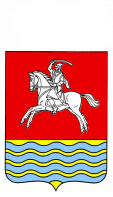 АДМИНИСТРАЦИЯ КУМЫЛЖЕНСКОГО МУНИЦИПАЛЬНОГО РАЙОНА ВОЛГОГРАДСКОЙ ОБЛАСТИПОСТАНОВЛЕНИЕОт 16.05.2019г.  №384На основании представления прокурора Кумылженского района об устранении нарушений градостроительного законодательства от 22.04.2019г. №7-38-2019, руководствуясь  ст. 45, 46 Градостроительного кодекса Российской Федерации, постановлением администрации Кумылженского муниципального района Волгоградской области от 14.05.2018г №317 « Об утверждении Порядка подготовки документации по планировке территории, разрабатываемой на основании решений администрации Кумылженского муниципального района Волгоградской области, и принятия решений администрацией Кумылженского муниципального района Волгоградской области об утверждении документации по планировке территории для размещения объектов, указанных в частях 4, 4.1  и 5 статьи 45 Градостроительного кодекса Российской Федерации, подготовленной в том числе лицами, указанными в пунктах 3 и 4 части 1.1 статьи 45 Градостроительного кодекса Российской Федерации» постановляю:1. Внести в постановление администрации Кумылженского муниципального района Волгоградской области от 20.02.2019г. № 94 «Об утверждении административного регламента предоставления муниципальной услуги «Утверждение документации по планировке территории, подготовленной на основании заявлений физических и юридических лиц» ( далее –постановление) следующие изменения:1.1. Наименование административного регламента в названии и тексте  постановления   читать в следующей редакции: «Утверждение документации по    планировке территории».1.2.  Подпункт 1.2.1 административного регламента, утвержденного постановлением,  (далее регламент)  изложить в следующей редакции: «1.2.1 Заявителями на получение муниципальной услуги являются  юридические и физические лица, подготовившие документацию по планировке территории, в том числе лица, указанные в пунктах 3, 4 части 1.1 статьи 45 Градостроительного кодекса Российской Федерации.». 1.3.  Пункт 2.3  регламента  изложить в следующей редакции: « 2.3 Результат предоставления муниципальной услуги.Результатом предоставления муниципальной услуги является:- решение об утверждении документации по планировке территории;- решение об отказе в утверждении документации по планировке территории, с указанием причин отказа.».1.4.  Подпункт 2.7.1  регламента  изложить в следующей редакции:«2.7.1 Заявителю направляется уведомление об отказе в приеме к рассмотрению заявления в случае, если при обращении за предоставлением муниципальной услуги в электронной форме в результате проверки квалифицированной подписи выявлено несоблюдение установленных статьей 11 Федерального закона от 06.04.2011 №63-ФЗ «Об электронной подписи» условий признания ее действительности.».1.5.  Подпункт 2.8.2   регламента изложить в следующей редакции:« 2.8.2. Основанием для отказа в предоставлении муниципальной услуги является  несоответствие представленной документации по планировке территории требованиям, установленным частью 10 статьи 45 Градостроительного кодекса Российской Федерации. Для лиц, указанных в части 1.1 статьи 45 Градостроительного кодекса Российской Федерации, иных случаев отклонения представленной ими документации по планировке территории, кроме указанных в части 10 статьи 45 Градостроительного кодекса Российской Федерации, не допускается.». 1.6. Пункт 3.3.8   регламента изложить в следующей редакции:«3.3.8. По результатам проверки, проекты планировки территории  и проекты межевания территории, решение об утверждении которых принимается в соответствии с частями 4 , 4.1  статьи 45 и статьей 46 Градостроительного кодекса Российской Федерации, подлежат обязательному рассмотрению на публичных слушаниях, за исключением случаев, предусмотренных частью 5.1 статьи 46 Градостроительного кодекса Российской Федерации .В случае подготовки проекта межевания территории, расположенной в границах элемента или элементов планировочной структуры, утвержденных проектом планировки территории, в виде отдельного документа общественные обсуждения или публичные слушания не проводятся, за исключением случая подготовки проекта межевания территории для установления, изменения, отмены красных линий в связи с образованием и (или) изменением земельного участка, расположенного в границах территории, в отношении которой не предусматривается осуществление деятельности по комплексному и устойчивому развитию территории, при условии, что такие установление, изменение красных линий влекут за собой изменение границ территории общего пользования.В случае отсутствия необходимости обязательного рассмотрения на публичных слушаниях проектов планировки и проектов межевания осуществляется следующая административная процедура, т.е. принимается решение об утверждении такой документации  или о направлении ее на доработку.».1.7.  В пункте 3.3.9    регламента абзац третий исключить.1.8.  Пункт 3.3.11   регламента изложить в следующей редакции:«3.3.11. Решение об отказе в утверждении документации по планировке территории оформляется   постановлением администрации Кумылженского муниципального района с указанием причин отказа.».1.9.  Пункт 3.5.1 регламента  изложить в следующей редакции:«3.5.1 Результатом исполнения административной процедуры является направление (вручение) заявителю, в том числе посредством электронной почты либо через МФЦ:- решения об утверждении документации по планировке территории в виде постановления администрации Кумылженского муниципального района Волгоградской области;- решения  об отказе в утверждении документации по планировке территории, с указанием причин отказа, оформленного в виде постановления администрации Кумылженского муниципального района Волгоградской области.». 2. Настоящее постановление вступает в силу со дня его обнародования   в МКУК «Кумылженская межпоселенческая центральная библиотека им. Ю.В. Сергеева» и  подлежит размещению в сети Интернет на официальном сайте Кумылженского муниципального района.И.о. главы Кумылженскогомуниципального района                                                                       С.В. ГорбовНачальник правового отдела                                                               И.И. Якубова О внесении изменений в  постановление  администрации Кумылженского муниципальногорайона  Волгоградской области от 20.02.2019г. № 94 «Об утверждении административного регламента предоставления муниципальной услуги «Утверждение документации по планировке территории, подготовленной на основании заявлений физических и юридических лиц»